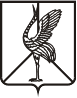 Совет сельского поселения «Приозёрное»РЕШЕНИЕ« 04» августа  2021г.                                                                              №  115с. Приозёрное«Об утверждении Порядка определения цены земельных участков при заключении договоров купли-продажи земельных участков, находящихся в муниципальной собственности   сельского поселения «Приозёрное» Борзинского района, и земельных участков, государственная собственность на которые не разграничена, приобретаемых без проведения торгов».         В соответствии с Земельным кодексом Российской Федерации, Федеральным законом от 6 октября 2003 года № 131-ФЗ «Об общих принципах организации местного самоуправления в Российской Федерации»,Федеральным законом от 25 октября 2001 года № 137-ФЗ «О введение в действие земельного кодекса Российской Федерации», Указом Президента Российской Федерации № 26 от 09 января 2011 года «Об утверждении перечня приграничных территорий, на которых иностранные граждане, лица без гражданства и иностранные юридические лица не могут обладать на праве собственности земельными участками»,  Постановлением Правительства Забайкальского края от 08.04.2015 года № 161  «Об установлении Порядка определения цены земельных участков, находящихся в собственности Забайкальского края, и земельных участков, государственная собственность на которые не разграничена, при заключении договора купли-продажи земельного участка без проведения торгов на территории Забайкальского края»,  ст. 33  Устава муниципального района «Борзинский район» Совет муниципального района «Борзинский район» РЕШИЛ:1. Утвердить Порядок определения цены земельных участков при заключении договоров купли-продажи земельных участков, находящихся в муниципальной собственности   сельского поселения «Приозёрное» Борзинского района, и земельных участков, государственная собственность на которые не разграничена, приобретаемых без проведения торгов.2. Действие Порядка распространяется на земельные участки:2.1. находящиеся в муниципальной собственности   сельского поселения «Приозёрное» Борзинского района;2.2. государственная собственность, на которые не разграничена, находящиеся в границах   сельского поселения «Приозёрное» Борзинского района.3. Настоящее решение вступает в силу после  официального обнародования  (опубликования).4. Настоящее решение обнародовать путем размещения на информационном стенде по адресу: Борзинский район, село Приозёрное, ул. Нагорная 12, пом.2 и на официальном сайте муниципального района «Борзинский район» по адресу: httr//борзинский-район.рф.Глава сельского поселения «Приозёрное»                                            В. Лосолов                                                                                                                УТВЕРЖДЕНОРешениемСовета  сельского поселения ПриозёрноеБорзинского района                                                                                                       От 04.08.2021 года №115  1. Общие положения         1. Настоящий Порядок устанавливает правила определения    цены  земельных участков, находящихся в муниципальной собственности сельского поселения «Приозёрное», и земельных участков, государственная собственность на которые не разграничена, при заключении договора купли-продажи земельного участка без проведения торгов на территории сельского поселения  «Приозёрное» (далее - Порядок). 2. Цена земельных участков, находящихся в муниципальной собственности сельского поселения «Приозёрное», и земельных участков, государственная собственность на которые не разграничена, рассчитывается органом местного самоуправления   обладающим правом предоставления таких земельных участков, в соответствии с нормами земельного законодательства.       3. Иностранные граждане, лица без гражданства и иностранные юридические лица не могут обладать на праве собственности земельными участками, находящимися на территории сельского поселения «Приозёрное»,  в соответствии с Указом Президента Российской Федерации № 26 от 09 января 2011 года, федеральным законодательством о Государственной границе Российской Федерации, и на иных установленных особо территориях Российской Федерации в соответствии с федеральными законами. 4. Цена земельных участков при их продаже определяется как выраженный в рублях процент от кадастровой стоимости земельного участка, который устанавливается дифференцированно: 1) два с половиной процента: а) юридическим лицам при переоформлении ими права постоянного (бессрочного) пользования земельными участками, на которых расположены линии электропередачи, линии связи, трубопроводы, дороги, железнодорожные линии и другие подобные сооружения (линейные объекты), до 1 января 2016 года; б) гражданам, являющимся собственниками расположенных на таких земельных участках, отдельно стоящих индивидуальных жилых домов (за исключением случаев, указанных в подпункте "г" подпункта 2 настоящего пункта); 2) три процента в случае продажи: а) земельных участков, образованных из земельного участка, предоставленного в аренду для комплексного освоения территории, - лицу, с которым в соответствии с Градостроительным кодексом Российской Федерации заключен договор о комплексном освоении территории (за исключением земельных участков, образованных из земельного участка, предоставленного юридическому лицу, заключившему договор о комплексном освоении территории в целях строительства стандартного жилья, в аренду для комплексного освоения территории в целях строительства такого жилья); б) земельных участков, образованных из земельного участка, предоставленного некоммерческой организации, созданной гражданами, для комплексного освоения территории в целях индивидуального жилищного строительства (за исключением земельных участков, отнесенных к имуществу общего пользования), - членам этой некоммерческой организации или, если это предусмотрено решением общего собрания членов этой некоммерческой организации, этой некоммерческой организации; в) земельных участков, образованных в результате раздела земельного участка, предоставленного некоммерческой организации, созданной гражданами, для комплексного освоения территории в целях индивидуального жилищного строительства и относящегося к имуществу общего пользования, - этой некоммерческой организации; г) гражданам, являющимся собственниками зданий, сооружений, расположенных на земельных участках, предоставленных в аренду для индивидуального жилищного строительства, ведения личного подсобного хозяйства в границах населенного пункта, садоводства, гражданам или крестьянским (фермерским) хозяйствам для осуществления крестьянским (фермерским) хозяйством его деятельности в соответствии со статьей 39.18 Земельного кодекса Российской Федерации; д) гражданам, являющимся собственниками расположенных на таких земельных участках индивидуальных гаражей; 3) десять процентов в случае продажи земельных участков, образованных из земельного участка, предоставленного садоводческому или огородническому некоммерческому товариществу, за исключением земельных участков общего назначения, членам такого товарищества; 4) десять процентов в случае продажи: а) земельных участков, на которых расположены здания, сооружения, - собственникам таких зданий, сооружений либо помещений в них в случаях, предусмотренных статьей 39.20 Земельного кодекса Российской Федерации (за исключением случаев, указанных в подпунктах 1, 2 настоящего пункта); б) земельных участков, предназначенных для ведения сельскохозяйственного производства и переданных в аренду гражданину или юридическому лицу, - этому гражданину или этому юридическому лицу по истечении трех лет с момента заключения договора аренды с этим гражданином или этим юридическим лицом либо передачи прав и обязанностей по договору аренды земельного участка этому гражданину или этому юридическому лицу при условии отсутствия у уполномоченного органа информации о выявленных в рамках государственного земельного надзора и не устраненных нарушениях законодательства Российской Федерации при использовании такого земельного участка в случае, если этим гражданином или этим юридическим лицом заявление о заключении договора купли-продажи такого земельного участка без проведения торгов подано до дня истечения срока указанного договора аренды земельного участка; в) земельных участков крестьянскому (фермерскому) хозяйству или сельскохозяйственной организации в случаях, установленных Федеральным законом от 24 июля 2002 года № 101-ФЗ "Об обороте земель сельскохозяйственного назначения"; г) земельных участков, находящихся в постоянном (бессрочном) пользовании юридических лиц, - указанным юридическим лицам, за исключением лиц, указанных в пункте 2 статьи 39.9 Земельного кодекса Российской Федерации; д) земельных участков гражданам для индивидуального жилищного строительства, ведения личного подсобного хозяйства в границах населенного пункта, садоводства; гражданам или крестьянским (фермерским) хозяйствам для осуществления крестьянским (фермерским) хозяйством его деятельности в соответствии со статьей 39.18 Земельного кодекса Российской Федерации (за исключением случаев, указанных в подпункте "в" подпункта 2, подпункте 3 настоящего пункта).___________________________